БИЈЕЉИНА, 23.12.2019. године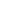  „ДЈЕВОЈЧИЦЕ 2006“Селекција регија Бијељина – ДобојОбавеза сваког клуба је да потврди да је сагласан да играчи  који су чланови истог, наступају за селекцију
регија Бијељина – Добој или да најаве недолазак истих, најкасније до 30.12.2019. године и то директно тренеру селекције, Јелени Симић (063/863-969).Клубови су, такође, дужни да обезбједе долазак играча у Бања Луку  11.01.2020. гпдине.
 Играчи имају ОБАВЕЗУ да са собпм понесу здравствену књижицу, без које неће моћи да наступају, шортс и патике (голманску опрему), бијелу мајицу и лопту. Окупљаое играча је у СПОРТСКОЈ ДВОРАНИ БОРИК У БАЊА ЛУЦИ ОД 8:30 ДО 9:00 ЧАСОВА У СУБОТУ , 11.01.2020. ГОДИНЕ     Јелена Симић (ЖРК „Дервента“) Срђан Павловић  (ЖРК „Добој“)Р. бр. ИМЕ И ПРЕЗИМЕКЛУБПОЗИЦИЈА1.Тамара КнежевићЖРК ,,Дервента“Голман2.Ана УдовичићЖРК ,,Добој“Голман3.Ана БлагојевићЖРК ,,Добој“Лијево крило4.Ена БајрамовићЖРК ,,Дервента“Лијево крило5.Крстина ДевићЖРК ,,Дервента“Лијеви бек6.Марија ТодоровићЖРК ,,Добој“Лијеви бек7.Алма ПелешЖРК ,,Дервента“Средњи бек8.Неира МујкановићЖРК ,,Добој“Средњи бек9.Анастасија ПавловићЖРК ,,Дервента“Десни бек10.Ања СтанојевићЖРК ,,Добој“Десни бек11.Миа ЧанчарЖРК ,,Борја“Десно крило12.Ивана АлексиЋ ЖРК ,,Борја“Десно крило13.Мија КлопићЖРК ,,Добој“Пивот14.Маја ПоповићЖРК ,,Дервента“Пивот15.Јана СмиљанићЖРК ,,Борја“Пивот16.Ана БабићЖРК ,,Борја“Голман17.Вања МарковићЖРК ,,Борја“Лијеви бек18.Јована ГрабежЖРК ,,Дервента“Средњи бек19.Лара ЋетковићЖРК ,,Дервента“Лијево крило